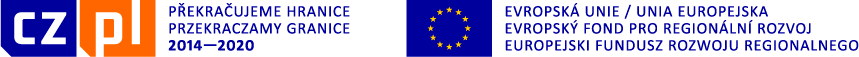 Zdůvodnění společného zadáníSmyslem společného zadání zakázky je dosažení společných vzdělávacích cílů definovaných v projektu Technika bez hranic. Pro dosažení společných vzdělávacích cílů je nutné, aby dodavatel dodal identické plnění Zadavateli č. 1 a Zadavateli č. 2. Pouze za splnění těchto podmínek je možné vybudovat systém společného vzdělávání       v oblasti Průmysl 4.0Předmětem plněníZadavatelé zadávají z výše uvedených důvodů zakázku společně s tím, že každý bude mít na své plnění uzavřenou samostatnou smlouvu. Vítězný uchazeč tedy bude uplatňovat plnění ke každému ze zadavatelů samostatně.Požadavky na zpracování a popis nabídkyUchazeč ve své nabídce uvede u každé z položek popis svého řešení, včetně obchodních názvů (položky 8, 9, 10), a to v rámci přílohy č. 8 – Čestné prohlášení o souladu nabízeného plnění se specifikací předmětu plnění (závazný dokument).Níže uvedené parametry jsou z pohledu zadavatele stanoveny jako minimální. Dodavatel může nabídnout  i technologicky vyspělejší řešení, které bude splňovat minimálně níže uvedené parametry.Je-li v zadávací dokumentaci nebo jejich přílohách uveden odkaz na konkrétní výrobek, materiál, technologii případně na obchodní firmu, má se za to, že se jedná o vymezení minimálních požadovaných standardů výrobku, technologie či materiálu. V tomto případě je dodavatel oprávněn v nabídce uvést i jiné, kvalitativně a technicky obdobné řešení, které splňuje minimálně požadované standardy a odpovídá uvedeným parametrům. Je-li v zadávací dokumentaci nebo jejich přílohách snad definován konkrétní výrobce, jeho zástupce, či výrobek nebo technologie, má se pouze za to, že je tím definován požadovaný́ standard dodávky a v samotné nabídce může být zcela, či částečně nahrazen i výrobkem jiným, srovnatelným apod.Společné požadavky na plnění položek 1. až 3.Zadavatel požaduje u výše uvedených položek 1. až 6. zajistit ze strany uchazeče ubytování a stravu. Ubytování je vždy zajištěno v následujícím standardu:Ubytování ve dvou případně jednolůžkových pokojíchNa pokoji je sociální zázemí (sprcha, záchod) Uchazeč zajistí celodenní stravu v rozsahu plné penze.Společné požadavky na plnění položek 4. až 6.Zadavatel požaduje u výše uvedených položek 1. až 6. zajistit ze strany uchazeče ubytování a stravu. Ubytování je vždy zajištěno vždy v následujícím standardu:Ubytování ve dvou případně jednolůžkových pokojích Uchazeč zajistí celodenní stravu v rozsahu plné penze.Uchazeč zajistí dále ubytování a celodenní stravu pro doprovod žáků na své náklady pro každých 15 žáků.Společné požadavky na plnění položek 8. a 9.Zadavatel požaduje jako součást plnění dodat vzdělávací materiály, které pokrývají rozsah vzdělávání pro oblast Průmysl 4.0 a navazují na a konkrétně pracují s dodanými technologiemi a vybavením v uvedených položkách. Předpokládaný tematický rozsah pokrývá minimálně následující výčet:core elementsindustry termsaugmented realityautomation pyramidbig datacloudcondition monitoringCP systemDigital imagesERPHorizontal/vertical integrationM2M communicationHuman – robot cooperationMESOPS UARFIDScadaSmart factorySmart MaintenanceWorker assistance systemsPoložka č. 1 – Školení pro 2 pedagogy 4 dny (CZ)Školení proběhne po dobu 4 dnů ve školicím středisku, které musí být vybaveno patřičnými prvky a komponenty.DenVlastnosti a úprava stlačeného vzduchuBezpečnost práce a elektrických zařízeníPopis a principy, schématické značení pneumatických prvků, funkční diagramZáklady elektrotechniky – označování, základní výrazy a vztahy v elektropneumatickéPneu motory, typy ventilů, pneumatické výkonové členy, reléové řízení a PLCMaznice, kapacity, filtry, tlumičeTypy zapojení (schémata dle ISO 1219), návrhy schémat zapojeníSekvenční řízení, tvorba schémat zapojení (orientované grafy, logika a sekvenční logika)Typy řešení obvodů – kompaktní, modulárníVytvoření I složitějších řídících systémů, doplňující ovládací funkcePochopení rozsáhlých schémat zapojení, hledání a odstranění závad, analýza chybTypy řízení pneumatických systémů, zvláštní prvky, metody návrhuDenPreventivní údržba, opotřebení prvkůŘešení praktických úlohNovinky a trendyKyberfyzikální továrnaBezpečnost práce a provozuKonfigurace, řešení, simulace linky, komunikaceNávrh, konfigurace, programování a obsluhaDopravní mechanismy, pohony, programování, návrh, simulaceRobotická jednotka, programování, ovládání, komunikaceDenPrůmysl 4.0Principy, možnosti, využití, digitalizace výrobyChytrá údržbaBig DataDigitální dvojčeDenPrůmyslová manipulace – návrh a konstrukce manipulátoruRobotizace výrobyElektromechanické pohonyDodavatel na své náklady zajistí ubytování na 3 noci. Dále zajistí stravu v rozsahu 4 dnů.Školení proběhne společně pro oba partnery projektu. Za každého z partnerů se zúčastní 2 zástupci.Položka č. 2 – Odborná exkurze pro 2 pedagogy 2 dny (DE)Návštěva průmyslového podniku, kde budou k vidění praktické ukázky principů Industry 4.0. Musí se jednat o celosvětově působící firmu z oblasti průmyslové automatizace.Exkurze musí trvat minimálně 4 hodiny a k vidění musí být celý výrobní proces konkrétního produktu. Předvedení celého výrobního procesu.Štíhlá výroba, výroba „Just in time“Digitalizace celého výrobního procesuDashboard, cloudové zpracování informací, Big dataDigitální dvojče celé výrobní linkySmart maintenance, chytrá údržbaPrediktivní a preventivní údržbaKomunikace mezi výrobními linkami i mezi celými továrnamiPřenos informací pomocí RFIDRozšířená a virtuální realitaAutomatizace výrobyRobotizace výroby a strojové viděníPoužití všech těchto pojmů a názorná ukázka jejich využívání na konkrétních principech na výrobní lince. Dodavatel na své náklady zajistí na ubytování na 1 noc.Dále zajistí stravu v rozsahu 2 dnů.Školení proběhne společně pro oba partnery projektu. Za každého z partnerů se zúčastní 2 zástupci.Položka č. 3 – Školení pro 2 pedagogy 3 dny (SK)Školení na zahraniční univerzitě.Školicí prostory musí být vybaveny potřebným vybavením a prvky, splňující osnovy školení.DenIndustry 4.0Preventivní a prediktivní údržba na výrobní linceDenHledání chyb a odstraňování poruchových stavů na výrobní lince dle principů Industry 4.0DenZpracování a vyhodnocování výrobních dat, použití cloudových řešení a DashbordůDenProgramování výrobního procesu na kyber-fyzikální továrněDodavatel na své náklady zajistí na ubytování na 3 noci. Dále zajistí stravu v rozsahu 3 dnů.Školení proběhne společně pro oba partnery projektu. Za každého z partnerů se zúčastní 2 zástupci.Položka č. 4 – Školení skupina 15-ti žáků na 4 dny kvalifikace v Průmyslu 4.0 (CZ)Školení proběhne po dobu 4 dnů ve školicím středisku, které musí být vybaveno patřičnými prvky a komponenty.DenVlastnosti a úprava stlačeného vzduchuBezpečnost práce a elektrických zařízeníPopis a principy, schématické značení pneumatických prvků, funkční diagramZáklady elektrotechniky – označování, základní výrazy a vztahy v elektropneumatickéPneu motory, typy ventilů, pneumatické výkonové členy, reléové řízení a PLCMaznice, kapacity, filtry, tlumičeTypy zapojení (schémata dle ISO 1219), návrhy schémat zapojeníSekvenční řízení, tvorba schémat zapojení (orientované grafy, logika a sekvenční logika)Typy řešení obvodů – kompaktní, modulárníVytvoření I složitějších řídících systémů, doplňující ovládací funkcePochopení rozsáhlých schémat zapojení, hledání a odstranění závad, analýza chybTypy řízení pneumatických systémů, zvláštní prvky, metody návrhuDenPreventivní údržba, opotřebení prvkůŘešení praktických úlohNovinky a trendyKyberfyzikální továrnaBezpečnost práce a provozuKonfigurace, řešení, simulace linky, komunikaceNávrh, konfigurace, programování a obsluhaDopravní mechanismy, pohony, programování, návrh, simulaceRobotická jednotka, programování, ovládání, komunikaceDenPrůmysl 4.0Principy, možnosti, využití, digitalizace výrobyChytrá údržbaBig DataDigitální dvojčeDenPrůmyslová manipulace – návrh a konstrukce manipulátoruRobotizace výrobyElektromechanické pohonyKaždého výjezdu se zúčastní celkem cca 15 žáků za Partnera 1 (CZ) a cca 15 žáků za Partnera 2 (PL). Celkový počet žáků však nepřesáhne 30.Je možné, že z organizačních důvodů budou skupiny žáků z CZ a PL různě velké. Dodavatel na své náklady zajistí ubytování na 3 dny.Dále zajistí stravu v rozsahu 4 dnů.Školení proběhne společně pro oba partnery projektu.Položka č. 5 – Odborná exkurze v továrně s aplikací technologií Průmyslu 4.0 skupina 15-ti žáků na 2 dny (DE)Návštěva průmyslového podniku, kde budou k vidění praktické ukázky principů Industry 4.0. Musí se jednat o celosvětově působící firmu z oblasti průmyslové automatizace.Exkurze musí trvat minimálně 4 hodiny a k vidění musí být celý výrobní proces konkrétního produktu. Předvedení celého výrobního procesu.Štíhlá výroba, výroba „Just in time“Digitalizace celého výrobního procesuDashboard, cloudové zpracování informací, Big dataDigitální dvojče celé výrobní linkySmart maintenance, chytrá údržbaPrediktivní a preventivní údržbaKomunikace mezi výrobními linkami i mezi celými továrnamiPřenos informací pomocí RFIDRozšířená a virtuální realitaAutomatizace výrobyRobotizace výroby a strojové viděníPoužití všech těchto pojmů a názorná ukázka jejich využívání na konkrétních principech na výrobní lince. Každého výjezdu se zúčastní celkem cca 15 žáků za Partnera 1 (CZ) a cca 15 žáků za Partnera 2 (PL). Celkový počet žáků však nepřesáhne 30.Je možné, že z organizačních důvodů budou skupiny žáků z CZ a PL různě velké. Dodavatel na své náklady zajistí na ubytování na 1 den.Dále zajistí stravu v rozsahu 2 dnů.Školení proběhne společně pro oba partnery projektu.Položka č. 6 – Školení skupina 15-ti žáků na 3 dny kvalifikace v Průmyslu 4.0 - Trnavská Univerzita v Trnavě (SK)Školení na zahraniční univerzitě.Školicí prostory musí být vybaveny potřebným vybavením a prvky, splňující osnovy školení.DenIndustry 4.0Preventivní a prediktivní údržba na výrobní linceDenHledání chyb a ostraňování poruchových stavů na výrobní lince dle principů Industry 4.0DenZpracování a vyhodnocování výrobních dat, použití cloudových řešení a DashbordůDenProgramování výrobního procesu na kyber-fyzikální továrněKaždého výjezdu se zúčastní celkem cca 15 žáků za Partnera 1 (CZ) a cca 15 žáků za Partnera 2 (PL). Celkový počet žáků však nepřesáhne 30.Je možné, že z organizačních důvodů budou skupiny žáků z CZ a PL různě velké. Dodavatel na své náklady zajistí na ubytování na 3 dny.Dále zajistí stravu v rozsahu 3 dnů.Školení proběhne společně pro oba partnery projektu.Položka č. 7 – Překlad výukových materiálů (z AJ/NJ do ČJ a PL)Zadavatel požaduje pro každého z partnerů zajistit překlad do českého a polského jazyka dodaných vzdělávacích materiálů uvedených v položkách č. 8. a položkách č. 9.Rozsah předkladu je vymezen tematicky následovně:core elementsindustry termsaugmented realityautomation pyramidbig datacloudcondition monitoringCP systemDigital imagesERPHorizontal/vertical integrationM2M communicationHuman – robot cooperationMESOPS UARFIDScadaSmart factorySmart MaintenanceWorker assistance systemsPoložka č. 8 – Výrobní linka verze 1Výrobní linka bude složena z nejméně šesti nezávislých modulů, osazených průmyslovými řídicími počítači (PLC) s vlastním zdrojem, operátorským panelem a bezpečnostním ovládáním elektrické energie (zapínání, bezpečnostní tlačítko nouzového stopu). Každé pracoviště (modul) bude schopno fungovat autonomně bez ostatních pracovišť, ale bude zároveň připraveno a nakonfigurováno pro spolupráci s ostatními pracovišti v této sestavě. Pořadí pracovišť v celém systému bude možné libovolně zaměnit.Jednotlivé moduly (pracoviště) budou na pojízdných robustních vozících a bude možné je vzájemně propojit. Transport palet s výrobky a polotovary bude ve všech modulech zajištěn dopravníkem s pohybem ve dvou směrech, který bude dopravovat nosiče palet do dalších pracovních stanic (pracovních pozic).Sestava bude obsahovat moduly lineárních dopravníků, které budou spojeny s aplikačními moduly výrobní operace. Každý modul bude osazen jinou výrobní operací.Každá paleta bude vybavena RFID štítkem pro uložení informace o parametrech výrobku. Řízení dopravy jednotlivých palet s výrobky do jednotlivých pracovních stanic bude realizováno na základě technologie RFID. Stanice provádějící jednotlivé operace budou reagovat na data z RFID a podle nich vykonají příslušnou výrobní operaci.Součástí dodávky bude i sada dílů (polotovarů) určených pro montáž.Zařízení musí být v maximální možné míře sestaveno z průmyslových komponent, aby byli studenti co nejlépe připraveni na práci v moderních výrobních provozech navržených podle konceptu Industry 4.0.Součásti linkyObecný popisModul dopravníku – lineární, 6 ksModul bude obsahovat lineární dopravníkový pás. Každý dopravníkový pás bude mít vlastní řídící panel. Každý z obou dopravníků bude řízen svým vlastním PLC rozšířeným o operátorský panel. Modul bude umožňovat umístění aplikačního výrobního modulu.Každý z dopravníků bude řízen/ovládán svým vlastním PLC a bude mít svůj vlastní operátorský panel.Požadovaná šířka dopravníku: minimálně 70 mm.Požadovaná délka dopravníku: 600 - 800 mm.Na modul budou umístitelné aplikační moduly, na každý dopravník bude možné osadit jeden aplikační modul.Modul bude umožňovat řízení nebo ovládání aplikačního modulu pomocí PLC toho dopravníku na kterém bude daný aplikační modul osazen.Polotovary a produkty budou dopravovány v horizontálním směru.Senzory pro detekci vozíku na obou koncích dopravníku a v pracovní pozici.Čtyři indukční senzory pro kontrolu přítomnosti palety/vozíku v montážní pozici.Řízená zarážka pro zastavení vozíku v pracovní pozici.Senzory pro čtení RFID kódů.I/O-link komunikaceObousměrný pohon dopravníku řízený regulátorem.Elektronické sledování pohybu dopravníku.Rozhraní pro komunikaci s předchozím a následujícím modulem.Rozhraní pro komunikaci s připojeným pracovištěm dle standardu IEEE488.Min. 7“ dotykový operátorský panelAplikační modul zásobníku, 2 ksAplikační modul bude umožňovat umístění zásob montážních dílů do vertikálního sloupce, odkud budou přenášeny po jednotlivých dílech na paletu/vozík. Aplikační modul bude umístitelný na modul lineárních dopravníků.Gravitační zásobník s kapacitou nejméně 10 ks polotovaru.Pneumatický dávkovač/separátor montážních dílů (spodní nebo vrchní kryt výrobku)Vkládání polotovaru na paletu.Aplikační modul musí být schopen komunikovat/předávat signály s PLC ovládajícím lineární dopravník na který bude umístěn.Aplikační modul bude možné demontovat z lineárního dopravníku a použít samostatně s externím řízenímRozhraní pro komunikaci s připojeným modulem dle standardu IEEE488.Aplikační modul pneumatického lisu s fluidním svalem, 1ksAplikační modul bude spojovat přední a zadní část výrobku do jedno celku pomocí technologické operace lisování. Aplikační modul bude umožňovat regulaci lisovací síly. Aplikační modul bude umístitelný na modul lineárního dopravníků.Jeden nebo více paralelních fluidních svalů jako zdroj lisovací síly.Analogové měření okamžité lisovací síly s vizualizací.Samostatný průmyslový regulátor.Možnost plynulé regulace lisovací síly, rychlosti a zdvihu manuálně i elektronicky.Aplikační modul musí být schopen komunikovat/předávat signály s PLC ovládajícím lineární dopravník na který bude umístěn.Aplikační modul bude možné demontovat z lineárního dopravníku a použít samostatně s externím řízenímRozhraní pro komunikaci s připojeným modulem dle standardu IEEE488.Aplikační modul vrtání, 1 ksAplikační modul bude simulovat technologickou operaci víceosého vrtání otvorů do tělesa výrobku nebo jeho polotovarů. Aplikační modul bude vybaven vlastním PLC. Aplikační modul bude umístitelný na modul lineárního dopravníku.Počet vřeten alespoň 2.Posuv vřeten řízený alespoň ve dvou osách – ve svislé a ve vodorovné kolmo k pohybu dopravníku. Posuv obou vřeten může být spřažený.Aplikační modul musí být vybaven samostatným průmyslovým řídicím systémem schopným pracovat v režimu nezávislého provozu, v režimu hybridního provozu s nadřízeným řídicím systémem (PLC základního modulu) a v režimu přímého ovládání z PLC základního modulu.Aplikační modul bude vybaven webovým rozhraním pro sledování stavu systému a vzdálenou správu.Aplikační modul výstupní, 1 ksAplikační modul bude sloužit k manipulaci s kompletními výrobky. Modul bude obsahovat dvouosý manipulátor a dvě odkládací plochy. Aplikační modul bude umístitelný na modul lineárního dopravníku.Aplikační modul musí být schopen komunikovat/předávat signály s PLC ovládajícím lineární dopravník na který bude umístěn.Aplikační modul bude možné demontovat z lineárního dopravníku a použít samostatně s externím řízenímRozhraní pro komunikaci s připojeným modulem dle standardu IEEE488.Aplikační modul měření, 1ksAplikační modul bude sloužit ke kontrole/měření výrobků. Modul bude obsahovat dva laserové senzory, upevněné na nastavitelných držácích.Analogové měření výrobkuTříbarevný výstražný majákAplikační modul musí být schopen komunikovat/předávat signály s PLC ovládajícím lineární dopravník na který bude umístěn.Aplikační modul bude možné demontovat z lineárního dopravníku a použít samostatně s externím řízenímRozhraní pro komunikaci s připojeným modulem dle standardu IEEE488.DoplňkyVstupní materiály a jiné polotovary pro manipulaciNosič palet (vozík) s RFID tagem, minimálně 8ksKaždý paletový vozík bude vybaven RFID štítkem pro uložení informace o parametrech výrobku a uživatelsky nastavitelný systém na indukčním principu s délkou alespoň 4 bity.Paleta, minimálně 6 ksModel – spodní díl, minimálně 12ksModel – vrchní díl, minimálně 12ksDalší doplňkyNezbytná kabeláž k propojení modulůNapájecí kabelyS výrobní linkou bude dodán počítač PC, počítač bude vybavenSoftware MES, 1 ks.Software pro vytváření, programování a používání 3D simulačních modelů pro manipulační techniku, který umožňuje vytváření a spouštění 3D real-timových simulací, 3D modelování, umí importovat z formátu IGES, STEP, STL a VRML, umí exportovat do formátů DXF, STEP, STL a VRLM a bude kompatibilní s průmyslovým robotem – bude možné jej ovládat, programovat, zobrazovat. Bude možné programovat z něj nejrozšířenější roboty, a proto bude obsahovat programovací jazyky IRL, MRL, MELFA BASIC, KRL ABB RAPID a V+. Dále umí komunikovat pomocí standardu OPC. Musí obsahovat možnost vložení 3D modelu lidské obsluhy s minimálně 25 stupni volnosti. V manuálním režimu bude umožňovat krokování.Demonstrační konfigurace umožňující provoz celé linky jako celku a demonstrující její možnosti.Software pro programování PLC automatůVýukový software pro výuku a simulaci pneumatiky a elektropneumatikyMožnost simulace navržených obvodůsimulace PID regulátorů s reálnou konfigurací všech P, I, D složek. Možnost použít jedno i dvou kanálový generátor pulzů.Možnost expertního režimu pro lektora a standartního pro studentyTestování v reálném časeReálné parametry komponent s možností vlastní konfiguraceRychlost simulace až do min.10 kHzSimulované osciloskopy frekvence do min. 100 kHz.Možnost řízení reálných systémůBohatá knihovna prvků pro všechny úrovně výcviku pneumatiky a hydrauliky, včetně řídicí techniky a proporcionální technologie, pohony v pneumatice, vakuová technologie, senzory v pneumatice, bezpečnost v pneumatických systémech, mobilní hydraulika, elektrotechnika, elektronikasymboly dle norem DIN ISO 1219 nebo DIN EN 81346-2Simulované hodnoty lze zobrazit v reálném časeVčetně výukových materiálůMinimální technické parametryNominální napájecí napětí: 1fázové ~ 230 V, 50 Hz.Provozní tlak pro pneumatickou část: 6-8 bar.Standardizované rozměry pneumatických přípojů: primárně 6 mm, případně 8 nebo 10 mm.Každý modul s výjimkou aplikačních modulů bude vybaven vlastním interním zdrojem provozního stejnosměrného napětí 24 V a interface pro síťovou komunikaci pomocí Ethernetu.Komunikační a databázová řešení kompatibilní s produkty společnosti Microsoft.Každý modul bude schopen pracovat autonomně.Všechny moduly budou propojitelné do výrobní linky, pořadí modulů (pracovišť) v rámci výrobní linky musí být zaměnitelné.Moduly (s výjimkou aplikačních modulů) budou vybaveny kolečky umožňující přemístění modulu bez nutnosti použít jakýkoliv pomocný nástroj.Moduly (s výjimkou aplikačních modulů) budou vybaveny snímači RFID kódů.Zařízení musí být v maximální možné míře sestaveno z průmyslových komponentů, a tedy schopné provozu 16 hodin denně po dobu min. 5-ti let. Zařízení musí být dimenzováno na manipulaci/montáž dílů o hmotnosti min. 1 kg.Bezpečnostní požadavkyPracoviště bude obsahovat mechanickou ochranu elektrických částí proti doteku.Bezpečnostní kryty zařízení (včetně elektroinstalačních) budou z výukových důvodů průhledné (nebude-li to v rozporu s požadavky na bezpečnost). Otevření bude možné pouze s využitím bezpečnostního klíče.Zařízení musí splňovat takové bezpečnostní normy a parametry, aby umožňovalo práci studentů pouze s poučením o bezpečnosti práce, ale nevyžadovalo splnění specifických podmínek podle vyhlášky č. 50/1978 Sb.Zařízení splňuje bezpečnostní normy dle CE, podle evropské směrnice 2006/42/ES.Záruční podmínkyNa veškeré komponenty bude poskytnuta záruční lhůta minimálně 36 měsíců.Pozáruční podmínkyZadavateli bude poskytnut bezplatný preventivní servis v délce 60 měsíců (servisní kontrola 1x ročně v místě kupujícího) a výměna drobných opotřebitelné a náhradní dílů dle potřeby (v objemu max. 5.000 EURO za dobu 60 měsíců od termínu dodání předmětu koupě).Uvedení do provozu a zaškoleníMontáž a zaškolení pověřené obsluhy bude provedeno na místě určeném zadavatelem minimální délce 5 dnů (40 hodin).Kompletní instalacedoprava všech zařízení v dopravních obalech na místo určení školytransport všech zařízení do příslušné učebny školyvybalení všech zařízení z dopravního ochranného obaluúklid dopravních ochranných obalůinstalace, oživení a ověření funkčnosti všech dodaných zařízenídle časových možností zadavatele dohodnout termíny proškolenípodmínka realizace všech školení nejpozději do 12 měsíců od dodání zařízenírozsah proškolení viz. ŠKOLENÍ AUTOMATIZACE od základů A PRŮMYSL 4.0.docxVzdělávací obsahDodavatel se zavazuje dodat jako součást dodávky zařízení kompletní vzdělávací materiály, které jsou definovány jako ucelený vzdělávací obsah, pokrývající výuku na střední škole.Zadavatel preferuje vzdělávací obsah v elektronické podobě.Specifikace položky č. 9 - Výrobní linka verze 2S vlastním zdrojem a bezpečnostním ovládáním elektrické energie (zapínání, bezpečnostní tlačítko nouzového stopu). Každé pracoviště (modul) bude schopno fungovat autonomně bez ostatních pracovišť, ale bude zároveň připraveno a nakonfigurováno pro spolupráci s ostatními pracovišti v této sestavě.V případ zapojení modulů do souvislé výrobní linky bude chod celého systému řízen a monitorován pomocí softwaru MES.Součástí systému musí být řídící PC s MES vybavené monitorem pevně uchyceným k jednomu z modulů. Jednotlivé moduly budou s řídícím PC komunikovat pomocí PROFINET.Jednotlivé moduly (pracoviště) budou na pojízdných robustních vozících a bude možné je vzájemně propojit. Transport obrobků bude ve všech modulech zajištěn dopravníkem s pohybem ve dvou směrech, který bude dopravovat obrobky do dalších pracovních stanic (pracovních pozic).Každý obrobek bude vybavena RFID štítkem pro uložení informace o parametrech výrobku. Řízení dopravy obrobků do jednotlivých pracovních stanic bude realizováno na základě technologie RFID. Stanice provádějící jednotlivé operace budou reagovat na data z RFID a podle nich vykonají příslušnou výrobní operaci.Součástí dodávky bude i sada obrobků (plášť, víčko a vklad s RFID štítkem) určených pro montáž.Zařízení musí být v maximální možné míře sestaveno z průmyslových komponent, aby byli studenti co nejlépe připraveni na práci v moderních výrobních provozech navržených podle konceptu Industry 4.0.Součásti linkyDistribuční stanice (modul)Modul bude obsahovat zásobník obrobků s podavačem, RFID čtecí/zapisovací hlavu a lineární dopravník. Modul bude možné použít samostatně nebo ve spolupráci s ostatními moduly pomocí MES.Pomocí podavače se vyskladní ze zásobníku obrobek na dopravník, následně se pomocí RFID hlavy zapíše konfigurace výrobku na RFID štítek uvnitř obrobku. Nakonfigurovaný obrobek se pomocí dopravníku posune na následující modul.Modul bude řízen/ovládán svým vlastním PLC a bude mít svůj vlastní ovládací panel ( total stop, start, reset, stop)Požadovaná šířka modulu: 300 – 400mmPožadovaná délka dopravníku: 650 - 800mmObrobky budou dopravovány v horizontálním směru.Senzory pro detekci obrobku na obou koncích dopravníku a v pracovní pozici.Řízená zarážka pro zastavení obrobku v pracovní pozici.Hlava pro čtení/zapisování  RFID kódů.RFID brána pro PROFINET komunikaciObousměrný pohon dopravníku řízený regulátorem.Elektronické sledování pohybu dopravníku.Rozhraní pro komunikaci s předchozím a následujícím modulem.Rozhraní pro komunikaci s připojeným pracovištěm dle standardu IEEE488 a PROFINETJednotka pro úpravu vzduchuMontážní stanice (modul)Modul bude obsahovat dvouosý lineární manipulátor s přísavkou, RFID čtecí/zapisovací hlavu a dva lineární dopravníky. Jeden z dopravníků bude sloužit jako zásobník víček obrobků. Modul bude možné použít samostatně nebo ve spolupráci s ostatními moduly pomocí MES.Pomocí manipulátoru se přemístí víčko ze zásobníku na obrobek připravený na dopravníku v montážní pozici. Následně se pomocí RFID hlavy zapíše konfigurace výrobku na RFID štítek uvnitř obrobku. Nakonfigurovaný obrobek se pomocí dopravníku posune na následující modul.Modul bude řízen/ovládán svým vlastním PLC a bude mít svůj vlastní ovládací panel (total stop, start, reset, stop)Požadovaná šířka modulu: 300 – 400mmPožadovaná délka dopravníku: 650 - 800mmObrobky budou dopravovány v horizontálním směru.Senzory pro detekci obrobku na obou koncích dopravníku a v pracovní pozici.Řízená zarážka pro zastavení obrobku v pracovní pozici.Hlava pro čtení/zapisování  RFID kódů.RFID brána pro PROFINET komunikaciObousměrný pohon dopravníku řízený regulátorem.Elektronické sledování pohybu dopravníku.Rozhraní pro komunikaci s předchozím a následujícím modulem.Rozhraní pro komunikaci s připojeným pracovištěm dle standardu IEEE488 a PROFINETJednotka pro úpravu vzduchuTřídící stanice (modul)Modul bude obsahovat sadu senzorů (rozpoznávací modul) pro rozpoznání barvy a typu materiálu, RFID čtecí/zapisovací hlavu, lineární dopravník a tři kluzné plochy pro třídění obrobků. Modul bude možné použít samostatně nebo ve spolupráci s ostatními moduly pomocí MES.Pomocí senzorů na začátku dopravníku stanice rozpozná typ obrobku a posune obrobek do montážní pozice. Následně se pomocí RFID hlavy přečte konfigurace obrobku a roztřídí se do jedné ze tří pozic.Modul bude řízen/ovládán svým vlastním PLC a bude mít svůj vlastní ovládací panel ( total stop, start, reset, stop)Požadovaná šířka modulu: 300 – 400mmPožadovaná délka dopravníku: 650 - 800mmObrobky budou dopravovány v horizontálním směru.Modul pro rozpoznání barvy a typu materiáluSenzory pro detekci obrobku na obou koncích dopravníku a v pracovní pozici.Řízené zarážky pro zastavení obrobku v jedné ze tří pozicHlava pro čtení/zapisování RFID kódů.RFID brána pro PROFINET komunikaciObousměrný pohon dopravníku řízený regulátorem.Elektronické sledování pohybu dopravníku.Rozhraní pro komunikaci s předchozím a následujícím modulem.Rozhraní pro komunikaci s připojeným pracovištěm dle standardu IEEE488 a PROFINETJednotka pro úpravu vzduchuDoplňkyVstupní materiály a jiné polotovary pro manipulaciVnější plášť obrobku, minimálně 5ksVklad s RFID štítkem, minimálně 5ksVíčko obrobku, minimálně 5ksDalší doplňkyNapájecí kabelyNezbytná kabeláž k propojení modulůS výrobní linkou bude dodán počítač PC, počítač bude vybavenSoftware MES, pro monitorování a řízení výrobyMonitor s pevným uchycením na jeden z modulůSoftware pro vytváření, programování a používání 3D simulačních modelů pro manipulační techniku, který umožňuje vytváření a spouštění 3D real-timových simulací, 3D modelování, umí importovat z formátu IGES, STEP, STL a VRML, umí exportovat do formátů DXF, STEP, STL a VRLM a bude kompatibilní s průmyslovým robotem– bude možné jej ovládat, programovat, zobrazovat. Bude možné programovat z něj nejrozšířenější roboty, a proto bude obsahovat programovací jazyky IRL, MRL, MELFA BASIC, KRL ABB RAPID a V+. Dále umí komunikovat pomocí standardu OPC. Musí obsahovat možnost vložení 3D modelu lidské obsluhy s minimálně 25 stupni volnosti. V manuálním režimu bude umožňovat krokování.Demonstrační konfigurace umožňující provoz celé linky jako celku a demonstrující její možnosti.Software pro programování PLC automatůVýukový software pro výuku a simulaci pneumatiky a elektropneumatikyMožnost simulace navržených obvodůsimulace PID regulátorů s reálnou konfigurací všech P, I, D složek. Možnost použít jedno i dvou kanálový generátor pulzů.Možnost expertního režimu pro lektora a standartního pro studentyTestování v reálném časeReálné parametry komponent s možností vlastní konfiguraceRychlost simulace až do min.10 kHzSimulované osciloskopy frekvence do min. 100 kHz.Možnost řízení reálných systémůBohatá knihovna prvků pro všechny úrovně výcviku pneumatiky a hydrauliky, včetně řídicí techniky a proporcionální technologie, pohony v pneumatice, vakuová technologie, senzory v pneumatice, bezpečnost v pneumatických systémech, mobilní hydraulika, elektrotechnika, elektronikasymboly dle norem DIN ISO 1219 nebo DIN EN 81346-2Simulované hodnoty lze zobrazit v reálném časeVčetně výukových materiálůMinimální technické parametryNominální napájecí napětí: 1fázové ~ 230 V, 50 Hz.Provozní tlak pro pneumatickou část: 6 bar.Standardizované rozměry pneumatických přípojů: primárně 6 mm, případně 8 nebo 10 mm.Každý modul bude vybavený PLC automatem s integrovaným zdrojemKomunikační a databázová řešení kompatibilní s produkty společnosti Microsoft.Každý modul bude schopen pracovat autonomně.Všechny moduly budou propojitelné do výrobní linky, pořadí modulů (pracovišť) v rámci výrobní linky musí být zaměnitelné.Moduly budou vybaveny kolečky umožňující přemístění modulu bez nutnosti použít jakýkoliv pomocný nástroj.Moduly budou vybaveny snímači (hlavami) RFID kódů.Zařízení musí být v maximální možné míře sestaveno z průmyslových komponentů a tedy schopné provozu 16 hodin denně po dobu min. 5-ti let.Bezpečnostní požadavkyPracoviště bude obsahovat mechanickou ochranu elektrických částí proti dotekuZařízení musí splňovat takové bezpečnostní normy a parametry, aby umožňovalo práci studentů pouze s poučením o bezpečnosti práce, ale nevyžadovalo splnění specifických podmínek podle vyhlášky č. 50/1978 Sb.Zařízení splňuje bezpečnostní normy dle CE, podle evropské směrnice 2006/42/ES.Záruční podmínkyNa veškeré komponenty bude poskytnuta záruční lhůta minimálně 36 měsíců.Pozáruční podmínkyBezplatný preventivní servis v délce 5 let (servisní kontrola 1xročně v místě odběratele) a drobné opotřebitelné a náhradní díly dle potřeby (v objemu max. 1.700 EURO za dobu 5 let od dodání).Uvedení do provozu a zaškoleníMontáž a zaškolení pověřené obsluhy bude provedeno na místě určeném zadavatelem minimální délce 2 dnů (16 hodin).Kompletní instalacedoprava všech zařízení v dopravních obalech na místo určení školytransport všech zařízení do příslušné učebny školyvybalení všech zařízení z dopravního ochranného obaluúklid dopravních ochranných obalůinstalace, oživení a ověření funkčnosti všech dodaných zařízenídle časových možností zadavatele dohodnout termíny proškolenípodmínka realizace všech školení nejpozději do 12 měsíců od dodání zařízenírozsah proškolení viz. ŠKOLENÍ AUTOMATIZACE od základů A PRŮMYSL 4.0.docxVzdělávací obsahDodavatel se zavazuje dodat jako součást dodávky zařízení kompletní vzdělávací materiály, které jsou definovány jako ucelený vzdělávací obsah, pokrývající výuku na střední škole.Zadavatel preferuje vzdělávací obsah v elektronické podobě.Specifikace položky č. 10 - Výrobní linka verze 2Počet licencí: 21Programování robota/ simulace v jazycích:Alespoň IRL, MRL, MELFA BASIC, KRL, Rapis, V+Software obsahuje:Virtuální výukové prostředí pro mechatronické modulární systémy a pro PLC programováníV knihovně modelů minimálně 25 připravených robotických buněkKnihovna dále obsahuje minimálně 30 procesních modelů vybraných stanic, různé dopravní systémy a automatizovaný skladknihovna dodává četné výrobní, montážní, skladovací a měřící stanice pro nastavení do výrobní linkyAsistence/ Nápověda (grafika, animace)3D Real time simulace:3D simulace zahrnuje všechny nejdůležitější součásti a výrobní systém, z pružného toku materiálu k jednotlivým senzorům a využívá rozsáhlé funkce programovacího softwareSimulace chyb:Heslem chráněná simulace poruch s řadou chybových scénářů, včetně poruchy nastavení senzorů. Nalezené a opravené chyby mohou být zaznamenány pro vyhodnocení výsledků. Bude tak možno navrhnout efektivní školení pro systematické uvedení do provozu a opravit závady v rámci simulačního prostředíPoužití:Univerzální výukový nástroj, který umožní vzájemné propojení pracovního prostředí v prostředí 3D Real time simulace a vzájemnou spolupráci obou partnerů, tedy propojení výuky v 3D prostředí v reálném čase.Zadavatel veřejné zakázky:Zadavatel č. 1:Název: Střední průmyslová škola a Obchodní akademie, Bruntál, příspěvková organizaceSídlo: Kavalcova 814/1, 792 01 BruntálIČ: 00601322(Subjekt odpovědný za zadavatelskou činnost)Zadavatel č. 2:Název: Powiat PrudnickiSídlo: ul. Kościuszki 76, 48-200 PrudnikREGON (IČ): 531412600NIP (DIČ): 755-19-17-146Organizační složka zadavatele č. 2, která bude zodpovědná za realizaci předmětu veřejné zakázky:Název: Centrum Kształcenia Zawodowego i Ustawicznego w Prudniku Sídlo: ul. Podgórna 5, 48-200 PrudnikREGON (IČ): 161547908NIP (DIČ): 755-19-17-146Výše uvedený zadavatel č. 1 a zadavatel č. 2 se dohodli, na základě ustanovení § 7 odst. 1 zákona č. 134/2016 Sb., o zadávání veřejných zakázek (dále jen „Zákon“), zadat zakázku „Technika bez hranic“společně.Název veřejné zakázky:Technika bez hranicPoložkaNázev položkyJednotkaPočet za jednotlivé zadavatelePočet za jednotlivé zadavatelePoložkaNázev položkyJednotkaZadavatelč. 1Zadavatelč. 21.Školení pro 2 pedagogy 4 dny - tvůrce vzdělávacího programu - Praha (cena včetně ubytování, stravy)ks222.Odborná exkurze pro 2 pedagogy 2 dny – tvůrcevzdělávacího programu – Německo – Stuttgart (cena včetně ubytování, stravy)ks223.Školení pro 2 pedagogy 3 dny – tvůrce vzdělávacíhoprogramu – Trnavská Univerzita v Trnavě (cena včetně ubytování, stravy)ks224.Školení skupina 15-ti žáků na 4 dny kvalifikace v Průmyslu4.0 - Praha (cena včetně ubytování, stravy)ks12125.Odborná exkurze v továrně s aplikací technologií Průmyslu4.0 skupina 15-ti žáků na 2 dny Německo - Stuttgart (cena včetně ubytování, stravy)ks12126.Školení skupina 15-ti žáků na 3 dny kvalifikace v Průmyslu4.0 - Trnavská Univerzita v Trnavě (cena včetně ubytování, stravy)ks12127.Překlad výukových materiálů (z AJ/NJ do ČJ a PL)ks118.Výrobní linka verze 1 (MES, rozšířená realita, RFID a digitální paměť produktů)ks119.Výrobní linka verze 2 (Kompaktní výukový systém Průmyslu 4.0. Zahrnuje všechny technologie a komponenty potřebné pro komunikaci a osvojení si hloubkové znalostiprůmyslu 4.0)ks1110.Software systém pro virtuální realitu rozšíření výrobní linky verze 2 (položka 9).licence11